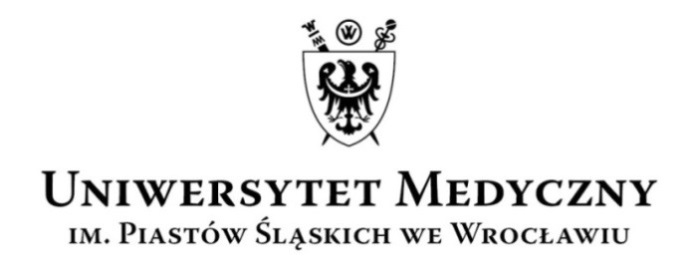 UCZELNIANA  KOMISJA  WYBORCZAkadencja 2016–2020Wasz znak:                           Data:                                                  Nasz znak:                            Data:                                                                                                  AO-0050-13/16                 18 grudnia 2015 r.KOMUNIKAT NR 4UCZELNIANEJ KOMISJI WYBORCZEJKADENCJA 2016-2020Na podstawie §27 ust. 3 Regulaminu wyborów (uchwała nr 1592/2015 Senatu z dnia 16 grudnia 2015 r.) Uczelniana Komisja Wyborcza ustaliła następujące punkty wyborcze w wyborach elektorów Uczelnianego Kolegium Elektorów:WYDZIAŁ LEKARSKI UWAGA: wszyscy nauczyciele akademiccy oraz pracownicy niebędący nauczycielami akademickimi, którzy są członkami Rady Wydziału Lekarskiego, dla których właściwy jest punkt wyborczy nr 2, w I turze głosują w punkcie wyborczym nr 1. W pozostałych turach w punkcie wyborczym nr 2 Punkt wyborczy nr 1 – Sala wykładowa CNIM – ul. Marcinkowskiego 2-6 – głosują: nauczyciele akademiccy i pracownicy niebędący nauczycielami akademickimi, zatrudnieni na Wydziale Lekarskim w następujących jednostkach organizacyjnych:Katedra PatomorfologiiZakład PatomorfologiiKatedra i Zakład Immunologii KlinicznejKatedra i Zakład Anatomii PrawidłowejKatedra i Zakład Biochemii LekarskiejKatedra BiofizykiZakład BiofizykiSamodzielna Pracownia Biofizyki Układu NerwowegoKatedra i Zakład Biologii i Parazytologii LekarskiejKatedra i Zakład Chemii i ImmunochemiiKatedra i Zakład FarmakologiiKatedra i Zakład FizjologiiKatedra i Zakład HigienyKatedra i Zakład Histologii i EmbriologiiKatedra Medycyny SądowejZakład Medycyny SądowejZakład Technik MolekularnychZakład Prawa MedycznegoKatedra i Zakład MikrobiologiiKatedra PatofizjologiiZakład PatofizjologiiZakład Elektrokardiologii i Prewencji Chorób Sercowo-NaczyniowychZakład Humanistycznych Nauk LekarskichKatedra PedagogikiZakład Dydaktyki Szkoły WyższejKatedra Anestezjologii i Intensywnej TerapiiII Klinika Anestezjologii i Intensywnej TerapiiI Katedra i Klinika Chirurgii Ogólnej, Gastroenterologicznej i EndokrynologicznejKatedra i Klinika Chorób Wewnętrznych i AlergologiiI Katedra i Klinika Pediatrii, Alergologii i KardiologiiII Katedra i Klinika Pediatrii, Gastroenterologii i ŻywieniaIII Katedra i Klinika Pediatrii, Immunologii i Reumatologii Wieku RozwojowegoI Katedra i Klinika Ginekologii i PołożnictwaKatedra Medycyny RatunkowejZakład Medycyny Ratunkowej i KatastrofKatedra i Zakład GenetykiKlinika GeriatriiDziekanat Wydziału LekarskiegoStudenci Wydziału Lekarskiego głosują od godz. 800 do 1500 w punkcie wyborczym nr 1.Punkt wyborczy nr 2 –Sala/Budynek Audytorium Jana Pawła II (Centrum Kliniczne), ul. Borowska 213 – głosują: nauczyciele akademiccy i pracownicy niebędący nauczycielami akademickimi, zatrudnieni na Wydziale Lekarskim 
w następujących jednostkach organizacyjnych:Zakład Patomorfologii i Cytologii KlinicznejI Klinika Anestezjologii i Intensywnej TerapiiII Katedra i Klinika Chirurgii Ogólnej i Chirurgii OnkologicznejKatedra i Klinika Chorób Wewnętrznych, Zawodowych, Nadciśnienia Tętniczego i Onkologii KlinicznejII Katedra i Klinika Ginekologii i Położnictwa Katedra i Klinika Reumatologii i Chorób WewnętrznychKlinika Medycyny RatunkowejKatedra i Klinika NeonatologiiWYDZIAŁ LEKARSKO-STOMATOLOGICZNY Punkt wyborczy nr 3 – Sala konferencyjna, ul. Krakowska 26 pok. 31 – głosują nauczyciele akademiccy podlegli bezpośrednio dziekanowi oraz nauczyciele akademiccy i pracownicy niebędący nauczycielami akademickimi, zatrudnieni na Wydziale Lekarsko-Stomatologicznym w następujących jednostkach organizacyjnych: Katedra Stomatologii Zachowawczej i DziecięcejZakład Stomatologii Zachowawczej i DziecięcejKatedra Protetyki StomatologicznejZakład Protetyki StomatologicznejZakład MateriałoznawstwaKatedra Ortopedii Szczękowej i OrtodoncjiZakład Ortopedii Szczękowej i OrtodoncjiSamodzielna Pracownia Wad Rozwojowych TwarzySamodzielna Pracownia Ortodoncji DorosłychKatedra i Zakład Chirurgii StomatologicznejKatedra PeriodontologiiZakład PeriodontologiiZakład Patologii Jamy Ustnej Zakład Anatomii Stomatologicznej Zakład Chirurgii Eksperymentalnej i Badania Biomateriałów  Studium Szkolenia PodyplomowegoKlinika Chirurgii Plastycznej  Zakład Chorób Zakaźnych i HepatologiiKatedra i Klinika Chirurgii Szczękowo-TwarzowejKlinika Chirurgii Małoinwazyjnej i ProktologicznejZakład Otolaryngologii Wydziału Lekarsko-StomatologicznegoKatedra Patomorfologii i Cytologii OnkologicznejZakład Patomorfologii i Cytologii OnkologicznejZakład Immunopatologii i Biologii MolekularnejDziekanat Wydziału Lekarsko-StomatologicznegoStudenci Wydziału Lekarsko-Stomatologicznego głosują od godz. 800 do 1500 w punkcie wyborczym nr 3.WYDZIAŁ LEKARSKI KSZTAŁCENIA PODYPLOMOWEGO UWAGA: wszyscy nauczyciele akademiccy oraz pracownicy niebędący nauczycielami akademickimi, którzy są członkami Rady Wydziału Lekarskiego Kształcenia Podyplomowego, dla których właściwy jest punkt wyborczy nr 4, w I turze głosują w punkcie wyborczym nr 5. W pozostałych turach - w punkcie wyborczym nr 4 Punkt wyborczy nr 4 – Sala konferencyjna Dziekanatu WLKP, ul. Mikulicza-Radeckiego 5 (parter) – głosują nauczyciele akademiccy i pracownicy niebędący nauczycielami akademickimi, zatrudnieni na Wydziale Lekarskim Kształcenia Podyplomowego w następujących jednostkach organizacyjnych:Katedra i Klinika Chirurgii i Urologii DziecięcejKatedra i Klinika Chirurgii Przewodu Pokarmowego i Chirurgii OgólnejKatedra i Klinika Endokrynologii, Diabetologii i Leczenia IzotopamiKatedra i Klinika Hematologii, Nowotworów Krwi i Transplantacji SzpikuKatedra Chorób Zakaźnych, Chorób Wątroby i Nabytych Niedoborów OdpornościowychKlinika Chorób Zakaźnych, Chorób Wątroby i Nabytych Niedoborów OdpornościowychSamodzielna Pracownia Monitorowania Zakażeń u Osób Uzależnionych Katedra i Klinika Pediatrii i Chorób InfekcyjnychKatedra i Klinika Endokrynologii i Diabetologii Wieku RozwojowegoKatedra PsychiatriiKlinika Psychiatrii	Zakład Psychoterapii i Chorób PsychosomatycznychZakład Psychiatrii Konsultacyjnej i Badań NeurobiologicznychKatedra i Klinika Dermatologii, Wenerologii i AlergologiiKatedra RadiologiiZakład Radiologii Ogólnej i PediatrycznejKatedra i Zakład Medycyny RodzinnejKatedra i Zakład Medycyny SpołecznejDziekanat Wydziału Lekarskiego Kształcenia PodyplomowegoPunkt wyborczy nr 5 – Sala/Audytorium Jana Pawła II (Centrum Kliniczne), ul. Borowska 213 – głosują nauczyciele akademiccy i pracownicy niebędący nauczycielami akademickimi, zatrudnieni na Wydziale Lekarskim Kształcenia Podyplomowego w następujących jednostkach organizacyjnych:Katedra i Klinika Chirurgii Klatki Piersiowej Katedra Chirurgii Naczyniowej, Ogólnej i TransplantacyjnejKlinika Chirurgii Naczyniowej, Ogólnej i TransplantacyjnejZakład Chirurgii EndowaskularnejKatedra i Klinika Chirurgii SercaKatedra Chirurgii UrazowejKlinika Chirurgii Urazowej i Chirurgii RękiKatedra i Klinika NeurochirurgiiKatedra Ortopedii i Traumatologii Narządu RuchuKlinika Ortopedii i Traumatologii Narządu RuchuZakład RehabilitacjiKatedra i Klinika Urologii i Onkologii UrologicznejKatedra i Klinika Angiologii, Nadciśnienia Tętniczego i DiabetologiiKatedra i Klinika Pulmonologii i Nowotworów Płuc Katedra Gastroenterologii i HepatologiiKlinika Gastroenterologii i HepatologiiZakład Dietetyki Katedra i Klinika KardiologiiKatedra i Klinika Nefrologii i Medycyny TransplantacyjnejKatedra i Klinika Transplantacji Szpiku, Onkologii i Hematologii DziecięcejKatedra i Klinika Nefrologii PediatrycznejKatedra NeurologiiKlinika NeurologiiSamodzielna Pracownia Neuroelektrofizjologii KlinicznejKatedra i Klinika OkulistykiKatedra i Klinika Otolaryngologii, Chirurgii Głowy i SzyiZakład Radiologii Ogólnej, Zabiegowej i NeuroradiologiiKatedra OnkologiiKlinika Onkologii GinekologicznejZakład Chirurgii OnkologicznejZakład Leczenia Systemowego Nowotworów LitychWYDZIAŁ FARMACEUTYCZNY z ODDZIAŁEM ANALITYKI MEDYCZNEJ Punkt wyborczy nr 6 – Borowska 211 – głosują: nauczyciele akademiccy i pracownicy niebędący nauczycielami akademickimi, zatrudnieni na Wydziale Farmaceutycznym z Oddziałem Analityki Medycznej w następujących jednostkach organizacyjnych:Katedra Analityki MedycznejZakład Chemii KlinicznejZakład Hematologii LaboratoryjnejKatedra i Zakład Biochemii FarmaceutycznejKatedra Biologii i Botaniki FarmaceutycznejZakład Biologii i Botaniki FarmaceutycznejZakład Biotechnologii FarmaceutycznejKatedra i Zakład Bromatologii i DietetykiKatedra i Zakład Chemii AnalitycznejKatedra i Zakład Chemii FizycznejKatedra i Zakład Chemii LekówKatedra i Zakład Chemii NieorganicznejKatedra i Zakład Chemii OrganicznejKatedra i Zakład FarmakognozjiKatedra i Zakład Farmakologii Klinicznej Katedra i Zakład Podstaw Nauk MedycznychKatedra i Zakład Technologii LekówKatedra i Zakład ToksykologiiZakład Praktycznej Nauki Zawodu AnalitykaKatedra i Zakład Biomedycznych Analiz ŚrodowiskowychStudium Szkolenia Podyplomowego Wydziału FarmaceutycznegoKatedra i Zakład Technologii Postaci LekuZakład Farmacji PrzemysłowejZakład Humanistycznych Nauk Wydziału FarmaceutycznegoDiagnostyczne Laboratorium Naukowo-DydaktyczneZakład Mikrobiologii Farmaceutycznej i ParazytologiiPracownia Analizy Elementarnej i Badań StrukturalnychPracownia Przesiewowych Testów Aktywności Biologicznej i Gromadzenia Materiału BiologicznegoDziekanat Wydziału FarmaceutycznegoStudenci Wydziału Farmaceutycznego z Oddziałem Analityki Medycznej głosują od godz. 800 do 1500 w punkcie wyborczym nr 6.WYDZIAŁ NAUK O ZDROWIU  Punkt wyborczy nr 7 – Sala wykładowa, ul. Bartla 5 – głosują nauczyciele akademiccy i pracownicy niebędący nauczycielami akademickimi zatrudnieni na Wydziale Nauk o Zdrowiu w następujących jednostkach organizacyjnych:Katedra Pielęgniarstwa KlinicznegoZakład Specjalności ZabiegowychZakład Pielęgniarskiej Opieki PaliatywnejZakład Pielęgniarstwa InternistycznegoZakład Chorób Układu NerwowegoZakład Pielęgniarstwa Anestezjologicznego i Intensywnej OpiekiSamodzielna Pracownia Neurotoksykologii i Diagnostyki ŚrodowiskowejKatedra FizjoterapiiZakład Fizjoterapii  Zakład Rehabilitacji w Dysfunkcjach Narządu RuchuZakład Klinicznych Podstaw Fizjoterapii Zakład Lecznictwa Uzdrowiskowego, Historii Medycyny Fizykalnej i BalneologiiZakład Ratownictwa MedycznegoZakład Nauk PodstawowychZakład DietetykiStudium Kształcenia Podyplomowego Wydziału Nauk o ZdrowiuKatedra Ginekologii i PołożnictwaZakład PołożnictwaZakład GinekologiiZakład Położnictwa PraktycznegoKatedra Zdrowia PublicznegoZakład Promocji ZdrowiaZakład Medycznych Nauk SpołecznychZakład Organizacji i ZarządzaniaZakład GerontologiiZakład Ekonomiki i Jakości w Ochronie ZdrowiaKatedra Pielęgniarstwa PediatrycznegoZakład Pediatrii SpołecznejKatedra Chorób SercaKlinika Chorób SercaSamodzielna Pracownia Badań Układu KrążeniaZakład Nauki ZawoduZakład AngiologiiDziekanat Wydziału Nauk o ZdrowiuStudenci Wydziału Nauk o Zdrowiu głosują od godz. 800 do 1500 w punkcie wyborczym nr 7.JEDNOSTKI OGÓLNOUCZELNIANE, DOKTORANCI, ADMINISTRACJA CENTRALNA Punkt wyborczy nr 8 – budynek CNIM, ul. Marcinkowskiego 2-6 – głosują nauczyciele akademiccy, uczestnicy studiów doktoranckich i pracownicy niebędący nauczycielami akademickimi, zatrudnieni w następujących jednostkach organizacyjnych:Biblioteka Główna i biblioteki wydziałoweStudium Języków ObcychStudium Wychowania Fizycznego i SportuKanclerz Zastępca Kanclerza – Kwestor Zastępca Kanclerza ds. LogistykiZastępca Kanclerza ds. Inwestycji Biuro Obsługi Rektora i ProrektorówZespół Radców PrawnychZespół RewidentówInspektorat BHP i PPOŻ.Inspektorat Spraw Obronnych i Ochrony Informacji NiejawnychAudytor WewnętrznyDział Nauki i Współpracy z ZagranicąSekcja FotografiiDział Wydawnictw i Promocji UczelniDział ds. Projektów EuropejskichBiuro Zespołów ProjektowychDział Spraw StudenckichAkademickie Biuro KarierDział KształceniaZespół ds. Nadzoru nad Szpitalami KlinicznymiZastępca KwestoraDział KosztówDział FinansowyDział PłacZastępca Kwestora ds. Ekonomicznych i PlanowaniaDział Planowania i AnalizDział TechnicznyDział Aparatury Naukowej Dział EksploatacjiDział Transportu i ZaopatrzeniaDział Inwentaryzacji i Ewidencji MajątkuSekretariat KanclerzaDział Spraw PracowniczychBiuro Zarządzania Zasobami LudzkimiDział OrganizacyjnyOśrodek Sieciowo-KomputerowyZespół ds. Zamówień PublicznychStanowisko ds. Systemu Jakości ISODział Utrzymania RuchuZespół ds. InwestycjiNazwy jednostek organizacyjnych administracji podano według nazw obowiązujących w dniu wydania Komunikatu.Przewodniczący UKWprof. dr hab. Stanisław Ryng______________________________________________________________________________________________UCZELNIANA KOMISJA WYBORCZA KADENCJA 2016-2020ul. Marcinkowskiego 2-6, 50-368 Wrocławtel.: +48 71/784-15-54       faks: + 48 71/784-11-24       e-mail: maria.kisielnicka@umed.wroc.pl